Сессия №1                        Решение №15                     04 октября 2019 годаО внесении изменений в решение Собрания депутатов муниципального образования  «Звениговский муниципальный район» от 11 декабря 2018 года №  343 «О Структуре Администрации муниципального образования «Звениговский муниципальный район»В целях обеспечения решения вопросов местного значения муниципального района, в соответствии с положениями части 8 статьи 37 Федерального закона Российской Федерации от 06 октября 2003 года
№ 131-Фз «Об общих принципах организации местного самоуправления в Российской Федерации», на основании статьи 41 Устава Звениговского муниципального района, Собрание депутатов Р Е Ш И Л О:Внести следующие изменения в решение Собрания депутатов МО «Звениговский муниципальный район» от 11 декабря 2018 года №  343 «О Структуре Администрации муниципального образования «Звениговский муниципальный район»:В Структуре Администрации муниципального образования «Звениговский муниципальный район» (приложение к решению): пункт 3 дополнить подпунктом 12 следующего содержания:«12)  Финансовый отдел Администрации муниципального района:- руководитель отдела- заместитель руководителя отдела- начальник отдела, главный бухгалтер- заместитель начальника отдела- консультант (5 единиц)- главный специалист (3 единицы)- ведущий специалист».Приложение к Структуре Администрации муниципального образования «Звениговский муниципальный район» изложить в редакции, согласно приложению к настоящему решению.Настоящее решение вступает в силу с момента подписания.Председатель Собрания депутатовЗвениговского муниципального района                                        Н.В. Лабутина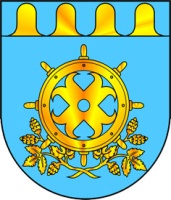 ЗВЕНИГОВО МУНИЦИПАЛ РАЙОНЫН  ДЕПУТАТ – ВЛАКЫН ПОГЫНЫН  ШЫМШЕ СОЗЫВШЕСОБРАНИЕ ДЕПУТАТОВ ЗВЕНИГОВСКОГО МУНИЦИПАЛЬНОГО РАЙОНАСЕДЬМОГО СОЗЫВА